Załącznik nr 3 do Regulaminu rekrutacji i udziału nauczyciela w zajęciach w ramach w projektu pn. „Nauka – to lubię! – kompleksowy program rozwojowy szkół ponadgimnazjalnych oraz szkoły specjalnej na terenie powiatu wrzesińskiego” . 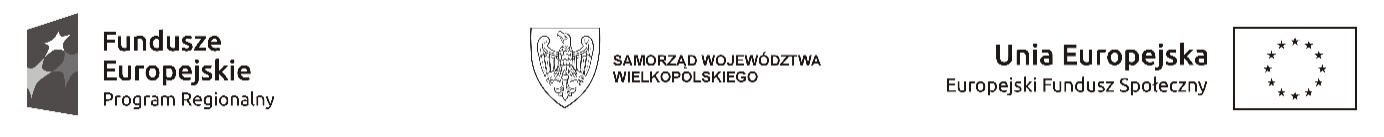 OŚWIADCZENIE UCZESTNIKA PROJEKTU(obowiązek informacyjny realizowany w związku z art. 13 i art. 14  Rozporządzenia Parlamentu Europejskiego i Rady (UE) 2016/679)W związku z przystąpieniem do Projektu pn. „Nauka – to lubię! – kompleksowy program rozwojowy szkół ponadgimnazjalnych oraz szkoły specjalnej na terenie powiatu wrzesińskiego” , oświadczam, że przyjmuję do wiadomości, iż:Administratorem moich danych osobowych jest w odniesieniu do zbioru Wnioskodawcy WRPO 2007-2013 i 2014-2020 – Marszałek Województwa Wielkopolskiego mający siedzibę przy al. Niepodległości 34, 61-714 Poznań. Natomiast w odniesieniu do zbioru Centralny system teleinformatyczny wspierający realizację programów operacyjnych - minister właściwy do spraw rozwoju regionalnego, mający siedzibę przy ul. Wspólnej 2/4, 00-926 Warszawa.W sprawach związanych z przetwarzaniem danych osobowych mogę skontaktować się z Inspektorem ochrony danych osobowych- w ramach zbioru Wnioskodawcy WRPO 2007-2013 – 2014-2020: Departament Organizacyjny i Kadr, Urząd Marszałkowski Województwa Wielkopolskiego w Poznaniu, al. Niepodległości 34, 61-714 Poznań, e-mail:inspektor.ochrony@umww.pl,- w ramach zbioru Centralny system teleinformatyczny: Ministerstwo Inwestycji i Rozwoju, ul. Wspólna 2/4,00-926 Warszawa, e-mail: iod@miir.gov.pl.Moje dane osobowe będą przechowywane do czasu rozliczenia Wielkopolskiego Regionalnego Programu Operacyjnego na lata 2014-2020 oraz zakończenia archiwizowania dokumentacji.Przetwarzanie moich danych osobowych jest zgodne z prawem i spełnia warunki, o których mowa art. 6 ust. 1 lit. c oraz art. 9 ust. 2 lit. g Rozporządzenia Parlamentu Europejskiego i Rady (UE) 2016/679 z dnia 27 kwietnia 2016 roku w sprawie ochrony osób fizycznych w związku z przetwarzaniem danych osobowych i w sprawie swobodnego przepływu takich danych oraz uchylenia dyrektywy 95/46/WE – dane osobowe są niezbędne dla realizacji Wielkopolskiego Regionalnego Programu Operacyjnego na lata 2014-2020 na podstawie: w odniesieniu do zbioru Wnioskodawcy WRPO 2007-2013 i 2014-2020: a) rozporządzenia Parlamentu Europejskiego i Rady (UE) nr 1303/2013 z dnia 17 grudnia 2013 r. ustanawiającego wspólne przepisy dotyczące Europejskiego Funduszu Rozwoju Regionalnego, Europejskiego Funduszu Społecznego, Funduszu Spójności, Europejskiego Funduszu Rolnego na rzecz Rozwoju Obszarów Wiejskich oraz Europejskiego Funduszu Morskiego i Rybackiego oraz ustanawiającego przepisy ogólne dotyczące Europejskiego Funduszu Rozwoju Regionalnego, Europejskiego Funduszu Społecznego, Funduszu Spójności i Europejskiego Funduszu Morskiego i Rybackiego oraz uchylającego rozporządzenie Rady (WE) nr 1083/2006 (Dz. Urz. UE L 347 z 20.12.2013, str. 320, z późn. zm.);b) rozporządzenia Parlamentu Europejskiego i Rady (UE) nr 1304/2013 z dnia 17 grudnia 2013 r. w sprawie Europejskiego Funduszu Społecznego i uchylającego rozporządzenie Rady (WE) nr 1081/2006 (Dz. Urz. UE L 347 z 20.12.2013, str. 470, z późn. zm.);c) ustawy z dnia 11 lipca 2014 r. o zasadach realizacji programów w zakresie polityki spójności finansowanych w perspektywie finansowej 2014–2020 (Dz. U. z 2017 r. poz. 1460, z późn. zm.);w odniesieniu do zbioru Centralny system teleinformatyczny wspierający realizację programów operacyjnych: a) rozporządzenia Parlamentu Europejskiego i Rady (UE) nr 1303/2013 z dnia 17 grudnia 2013 r. ustanawiającego wspólne przepisy dotyczące Europejskiego Funduszu Rozwoju Regionalnego, Europejskiego Funduszu Społecznego, Funduszu Spójności, Europejskiego Funduszu Rolnego na rzecz Rozwoju Obszarów Wiejskich oraz Europejskiego Funduszu Morskiego i Rybackiego oraz ustanawiającego przepisy ogólne dotyczące Europejskiego Funduszu Rozwoju Regionalnego, Europejskiego Funduszu Społecznego, Funduszu Spójności i Europejskiego Funduszu Morskiego i Rybackiego oraz uchylającego rozporządzenie Rady (WE) nr 1083/2006 (Dz. Urz. UE L 347 z 20.12.2013, str. 320, z późn. zm.);b) rozporządzenia Parlamentu Europejskiego i Rady (UE) nr 1304/2013 z dnia 17 grudnia 2013 r. w sprawie Europejskiego Funduszu Społecznego i uchylającego rozporządzenie Rady (WE) nr 1081/2006 (Dz. Urz. UE L 347 z 20.12.2013, str. 470, z późn. zm.);c) ustawy z dnia 11 lipca 2014 r. o zasadach realizacji programów w zakresie polityki spójności finansowanych w perspektywie finansowej 2014–2020 (Dz. U. z 2017 r. poz. 1460, z późn. zm.);d) rozporządzenia wykonawczego Komisji (UE) nr 1011/2014 z dnia 22 września 2014 r. ustanawiającego szczegółowe przepisy wykonawcze do rozporządzenia Parlamentu Europejskiego i Rady (UE) nr 1303/2013 w odniesieniu do wzorów służących do przekazywania Komisji określonych informacji oraz szczegółowe przepisy dotyczące wymiany informacji między Beneficjentami a instytucjami zarządzającymi, certyfikującymi, audytowymi i pośredniczącymi (Dz. Urz. UE L 286 z 30.09.2014, str.1).Moje dane osobowe będą przetwarzane wyłącznie w celu realizacji Projektu (nr Projektu) RPWP.08.01.02-30-0060/17, w szczególności potwierdzenia kwalifikowalności wydatków, udzielenia wsparcia, monitoringu, ewaluacji, kontroli, audytu i sprawozdawczości, działań informacyjno-promocyjnych oraz w celu archiwizacji w ramach Wielkopolskiego Regionalnego Programu Operacyjnego na lata 2014-2020 (WRPO 2014+).Moje dane osobowe zostały powierzone do przetwarzania Instytucji Zarządzającej – Urząd Marszałkowski Województwa Wielkopolskiego, al. Niepodległości 34, 61-714 Poznań  (nazwa i adres właściwej Instytucji Zarządzającej), Beneficjentowi realizującemu Projekt – Powiat Wrzesiński, ul. Chopina 10, 62-300 Września (nazwa i adres Beneficjenta) oraz podmiotom, które na zlecenie Beneficjenta uczestniczą 
w realizacji Projektu – Zespół Szkół Specjalnych im. Janusza Korczaka ul. Leśna 10 62-300 Września. Moje dane osobowe mogą zostać przekazane podmiotom realizującym badania ewaluacyjne na zlecenie Instytucji Zarządzającej lub Beneficjenta. Moje dane osobowe mogą zostać również powierzone specjalistycznym firmom, realizującym na zlecenie Instytucji Zarządzającej oraz Beneficjenta kontrole i audyt w ramach WRPO 2014+.Podanie danych jest warunkiem koniecznym do otrzymania wsparcia, a odmowa ich podania jest równoznaczna z brakiem możliwości udzielenia wsparcia w ramach Projektu.W terminie 4 tygodni po zakończeniu udziału w Projekcie przekażę Beneficjentowi dane dotyczące mojego statusu na rynku pracy oraz informacje na temat udziału w kształceniu lub szkoleniu oraz uzyskania kwalifikacji lub nabycia kompetencji.W ciągu trzech miesięcy po zakończeniu udziału w Projekcie udostępnię dane dotyczące mojego statusu na rynku pracy.Mam prawo dostępu do treści swoich danych i ich sprostowania oraz ograniczenia przetwarzania.Moje dane osobowe nie będą przekazywane do państwa trzeciego lub organizacji międzynarodowej.Moje dane osobowe nie będą poddawane zautomatyzowanemu podejmowaniu decyzji.Mam prawo do wniesienia skargi do organu nadzorczego, którym jest Prezes Urzędu Ochrony Danych Osobowych.Oświadczam, iż podane przeze mnie dane osobowe są prawdziwe i aktualne.…..……………………………………………………………………………………          MIEJSCOWOŚĆ I DATACZYTELNY PODPIS UCZESTNIKA PROJEKTU* 